Materials accepted at each Household Hazardous Waste collection event                                          AEROSOLS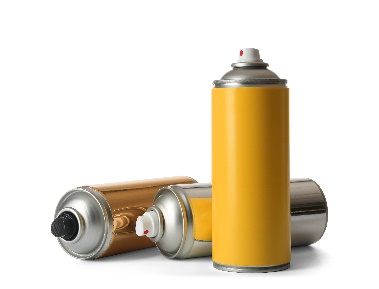 AUTOMOTIVE FLUIDS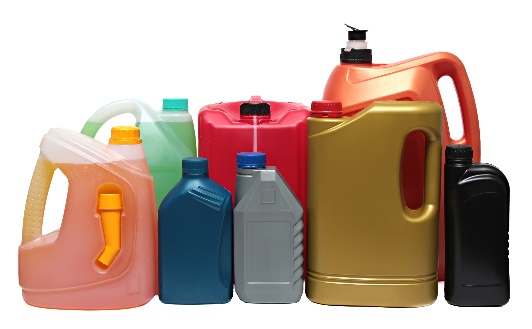 DIESEL, KEROSENE & GASOLINE                                                                                                          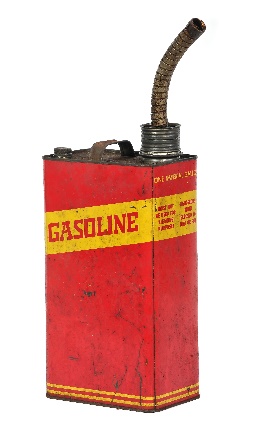 CLEANING SUPPLIES & OTHER HOUSHOLD CHEMICALS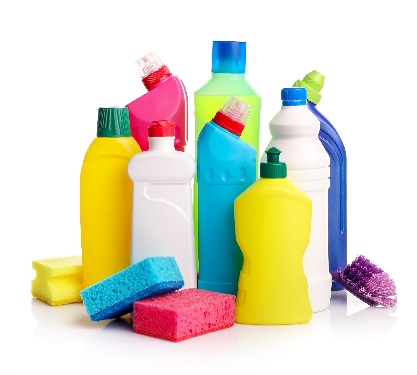 FLUORESCENT BULBS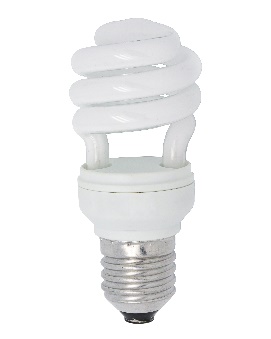 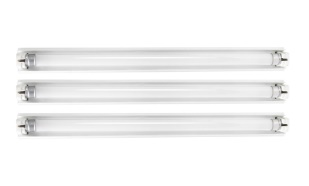 MERCURY CONTAINING DEVICES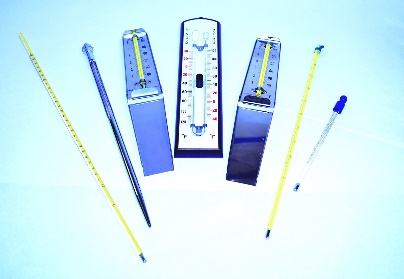 OIL-BASED PAINTS ONLY**NO LATEX PAINT WILL BE ACCEPTED!**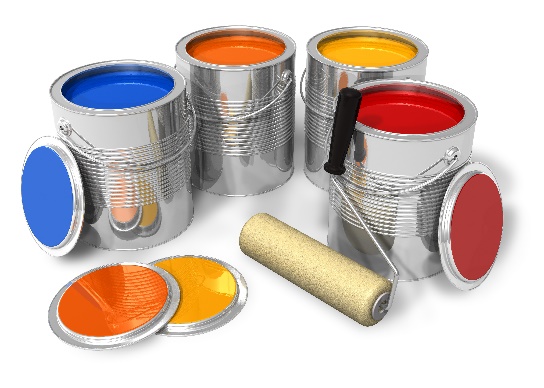 PESTICIDES, HERBICIDES & FUNGICIDES	   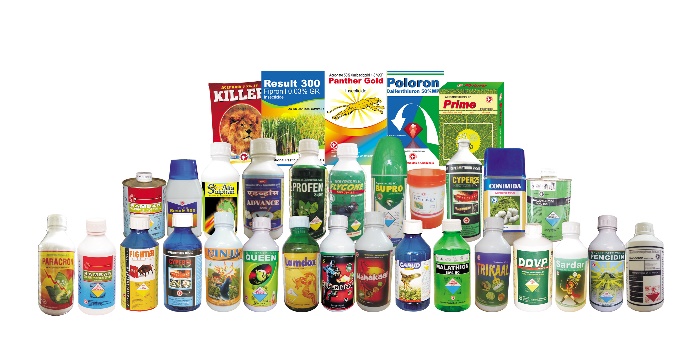 